Anexo 2Educación PreescolarFicha para el Aprendizaje y Trabajo AutónomoEl aprendizaje y trabajo autónomo permite la organización y adquisición de diferentes aprendizajes según el ritmo de cada persona estudiante.Pautas que debo verificar antes de iniciar mi trabajo.Voy a recordar lo aprendido. Pongo en práctica lo aprendido o el conocimiento nuevoEvidenciasRealimentación para la persona estudianteDirección Regional de Educación: Centro educativo:Nombre de la persona docente: Ciclo o modalidad: Fecha de entrega de la ficha:Nombre de la persona estudiante:Materiales o recursos que voy a necesitarLa persona docente recomienda los recursos:Materiales generales necesarios o elementos que se encuentran en el hogar, y recursos como lecturas, videos, guías, uso de plataformas digitales educativas, entre otros.Condiciones que debo tener en cuenta en el lugar donde voy a trabajarRecomendaciones importantes para las personas estudiantes y sus familias en cuanto al ambiente de aprendizaje.Tiempo que debo estimar para realizar las estrategias propuestasEl tiempo estimado para completar las actividades propuestas en la ficha Indicaciones para mi familia o persona cuidadoraLas indicaciones deben ser precisas, dirigidas a las familias, que permitan la construcción de los aprendizajes en los niños y las niñas y que promuevan la autonomía de los mismos.Estas indicaciones deben contemplar tanto las instrucciones para el desarrollo de la actividad, como la forma en que las familias se las presentarán a los niños y niñas. Indique a la familia, de ser posible, que disponga de un espacio apropiado para el desarrollo de las actividades.Recuerde que el apoyo de las familias en Educación Preescolar es fundamental.Estrategias de mediación que activan mis conocimientos previosProponga estrategias que le permitan fortalecer los aprendizajes previos. Planifique actividades que se desarrollen de forma gradual y progresiva.Incluya diferentes formas de representación, expresión y motivación del aprendizaje.Preguntas que debo reflexionar y responderElabore una serie de preguntas generadoras que le permitan a la persona estudiante reflexionar y responder sobre sus conocimientos previos. Indicaciones(Detalle la descripción de las estrategias que el estudiantado y su familia deben desarrollar)La persona docente debe tomar en cuenta el Programa de estudio y las Orientaciones para la mediación pedagógica por habilidades del nivel de Educación Preescolar. Recuerde la importancia de incluir estrategias que fortalezcan los aspectos socioemocionales según la situación que se vive.Incluya diferentes formas de representación, expresión y motivación del aprendizaje.Además, debe:Redactar indicaciones precisas que especifiquen:¿qué debe hacer?¿cómo hacerlo?Promover el desarrollo de la habilidad de aprender a aprender y sus indicadores Tomar en cuenta los aprendizajes esperados, e indicadores, según la distribución establecida.Proponer actividades que le permitan al estudiantado la resolución de problemas, al aplicar la información y presentar soluciones, mediante talleres y proyectos, que no impliquen gastos adicionales para las familias.Promover la interacción con familiares, buscar información, aprovechar los recursos del entorno. Mantener el vínculo con las personas estudiantes, por medio de la plataforma Teams, WhatsApp u otros medios en sesiones virtuales, según las posibilidades de los estudiantes, con el fin de estar en constante comunicación y acompañamiento de los niños, las niñas y sus familias. Realizar actividades sincrónicas y asincrónicas, por ejemplo: video llamadas, trabajo individual o grupal con el uso de las plataformas; (Aprendo Pura Vida, Aprendo en Casa, Educ@tico, Tecnoideas) o videos pregrabados con explicaciones que apoyan la mediación, Enviar, por medios digital, físicos o impresos, la información a las personas estudiantes para que las resuelvan en casa. Explicar los medios de comunicación que serán utilizados y la organización para la distribución y recepción de la ficha de trabajo.Indicaciones o preguntas que me ayudarán en la autorregulación y evaluación.  Promueva la autorregulación en las actividades por medio de pautas que se realizan durante el proceso, por ejemplo:  La familia en conjunto con el niño o la niña valoran las acciones realizadas durante la construcción del trabajo.El niño o la niña marca con una X encima de cada símbolo (mano con dedo arriba significa si, mano con dedo abajo significa no) al responder las siguientes preguntas:Incluyo las evidencias del trabajo que realicé. Incluir evidencias del trabajo por parte del niño o niña, como, por ejemplo: video, foto, audio, nota escrita por parte de la familia.Me fortalezco con el aporte de mi docenteLa evaluación es un proceso que realiza la docente a partir de las rúbricas, para brindar la realimentación a la persona estudiante.La persona docente realiza las observaciones que corresponden al trabajo ejecutado por la persona estudiante y le comunica a la familia.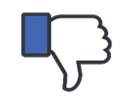 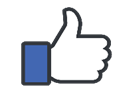 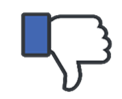 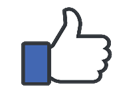 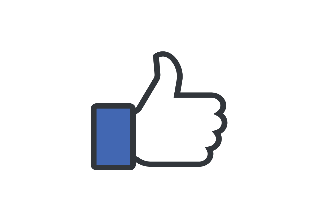 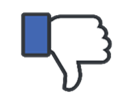 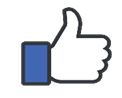 